Перечень муниципального имущества, предназначенного для передачи в пользование субъектам малого и среднего предпринимательства и самозанятым гражданамВ Новоегорлыкском сельском поселении№Наименование имуществаАдресПлощадьКадастровый номерХарактеристика*Фото**1.Автоцистерна пожарная АЦ-2,5-40(43362)Гос. Номер P111СХ/ год выпуска 2005, вид топлива- бензин, состояние удовлетворительное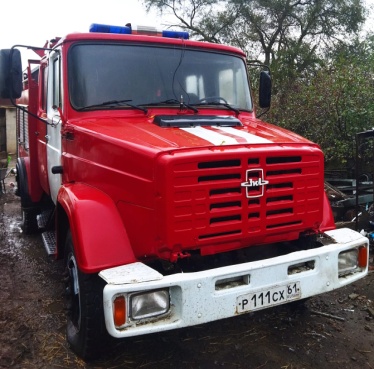 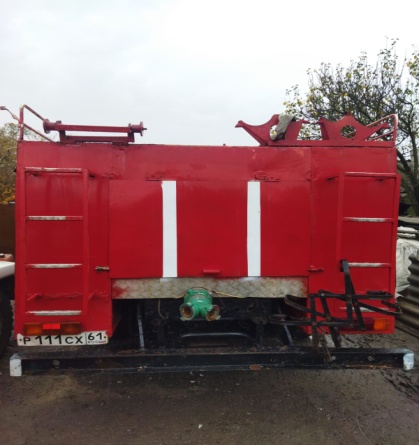 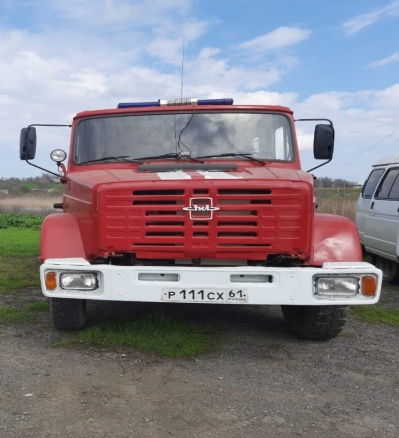 